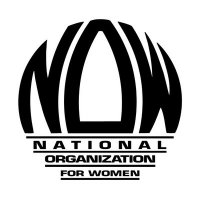 Leadership Memo, June 2014Hello NOW State and Chapter Leaders,Finally, it’s here! The 2014 “Faces of Feminism: Strength in Diversity” National NOW Conference takes place in Albuquerque, NM the 27th through 29th of this month. We are looking forward to seeing you there.  In addition to all the inspiring speakers and workshops, there will be a Feminist Open Mic where conference attendees can share their talents as well as the usual Dance Party! The delegate pre-credentialing deadline has passed. Delegate credentialing can now only take place at the conference with on-site credentialing forms signed by a chapter president or coordinator. Contact the membership department  if you need to replace a missing credentialing packet.Please remember to bring proof of membership to the conference for credentialing purposes. If your membership card is missing or you are unsure of your most recent renewal date,  request verification of membership. Finally, don’t forget! Online registration for the conference ends June 20.  Here’s what’s coming up:Supreme Court Case Watch We are anticipating two important Supreme Court decisions to be handed down at the end of this month. Follow @FieldTeam_NOW  on Twitter for the most up to date information. McCullen v. Coakley (Clinic Buffer Zone case)The McCullen v. Coakley case challenges the constitutionality of protective buffer zones surrounding abortion clinics. A combined social media and action kit  is available on the NOW Leaders page. Our goal is to show NOW chapters coordinated in a wave of action across the country reminding the public that women deserve safe access to abortion services. Don’t forget to report your actions!  Hobby Lobby and the Dirty 100The Dirty 100 social media kit,  previously provided on the NOW Leaders page, has been updated for the ruling. Use this kit to show your support for women’s access to contraception no matter her employer. For Equality,Kristina RominesField OrganizerLinks from this EmailConference Website:http://now.org/about/conference/Request a Song for the Conference Dance Party: https://nationalnow.wufoo.com/forms/request-a-song-for-the-conference-dance-party/Request Credentialing Packet Resendmember@now.org	Request for Membership Confirmation: https://nationalnow.wufoo.com/forms/2014-now-conference-membership-confirmation/Register for the Conference Online:https://www.natalieshear.com/NOW/index.php Supreme Court Clinic Buffer Zone Ruling Action and Social Media Kit:http://now.org/leaderdoc/supreme-court-clinic-buffer-zone-ruling-action-and-social-media-kit/Report your actions:fieldorg@now.orgUpdated Dirty 100 Social Media Kithttp://now.org/leaderdoc/hobby-lobby-and-the-dirty-100-social-media-kit-updated-for-decision/Helpful Leader Links:Need a membership or credentialing list? https://nationalnow.wufoo.com/forms/order-form-for-membership-lists/
Want to change chapter information for the national website?https://nationalnow.wufoo.com/forms/chapter-website-change-request/Miss something from a previous leadership memo?http://now.org/leaderdoc/leadership-memos/Field Team Twitter:https://twitter.com/fieldteam_NOW2014 National Conference Information for Chapter Leaders:http://now.org/leaderdoc/2014-national-conference-information-for-chapter-leaders/